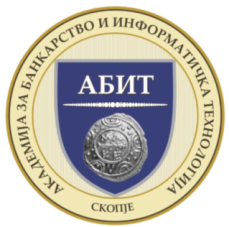 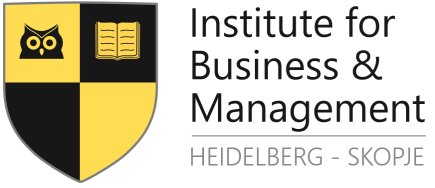 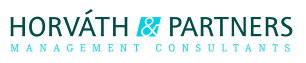 CERTIFIED CREDIT RISK ANALYST_ 4  All fields are requiredDate: 28.05-01.06, 2019 .Location:Oestrich-Winkel, GermanyPrice: Payment for participation for the training is 79,590 MKD (1290 euros).Payment: NOT later than 5 days before the beginning of the trainingNOTE: The filled application send by e-mail: info@abit.edu.mkApplication deadline: At least 7 (seven) days before the trainingName and Surname:Institution:ID number:VAT:Position:Phone:e-mail :